ҠАРАР                                                        ПОСТАНОВЛЕНИЕ«10» март  2021 й.               № 8                 «10» марта 2021 г.Об утверждении плана мероприятий по обустройству  искуственного освещения в населенных пунктах сельского поселения Иликовский сельсовет муниципального района Благовещенский район Республики Башкортостан на 2021-2024 гг.В целях создания условий для комфортного проживания населения сельского поселения Иликовский сельсовет муниципального района Благовещенский район Республики Башкортостан, повышения уровня благоустройства населенных пунктов сельского поселения Иликовский сельсовет муниципального района Благовещенский  район Республики Башкортостан, Администрация сельского поселения Иликовский сельсовет муниципального района Благовещенский район Республики БашкортостанПОСТАНОВЛЯЕТ:1. Утвердить прилагаемый план мероприятий по обустройству  искуственного освещения  в населенных пунктах сельского поселения Иликовский сельсовет муниципального района Благовещенский район Республики Башкортостан на 2021-2024 гг. (Приложение №1).2. Контроль за исполнением настоящего постановления оставляю за собой.      Глава сельского поселения                                           Д.З.Батршин    Приложение № 1к постановлению администрациисельского поселенияИликовский сельсоветмуниципального районаБлаговещенский районРеспублики Башкортостанот  10.03. 2021 г  № 8План мероприятий по обустройству  искусственного освещения  в населенных пунктах сельского поселения Иликовский сельсовет муниципального района Благовещенский район Республики Башкортостан на 2021-2024 гг.АУЫЛ  БИЛӘМӘҺЕ ХАКИМИӘТЕ ИЛЕКАУЫЛ СОВЕТЫМУНИЦИПАЛЬ РАЙОНЫНЫҢБЛАГОВЕЩЕН РАЙОНЫБАШКОРТОСТАН РЕСПУБЛИКАhЫ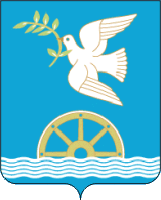 АДМИНИСТРАЦИЯ СЕЛЬСКОГО ПОСЕЛЕНИЯ ИЛИКОВСКИЙ СЕЛЬСОВЕТМУНИЦИПАЛЬНОГО РАЙОНА БЛАГОВЕЩЕНСКИЙ РАЙОН РЕСПУБЛИКИ БАШКОРТОСТАН п/пНаименование видов работИсточник финансирования, сумма Сроки реализацииСроки реализацииСроки реализацииСроки реализацииОтветственный  п/пНаименование видов работИсточник финансирования, сумма 2021г.(тыс.руб)2022 г.(тыс.руб)2023г.(тыс.руб)2024г.(тыс.руб)Ответственный 1.Приобретение и замена перегоревших лампбюджет СП 30 ,00Администрация сельского поселения, рабочая группа2.Установка дополнительных светильников по населенным пунктамбюджет СП 30,0030,00Администрация сельского поселения